Филиал Муниципального автономного общеобразовательного учреждения«Прииртышская средняя общеобразовательная школа»-«Епанчинская начальная общеобразовательная школа имени Я.К.Занкиева»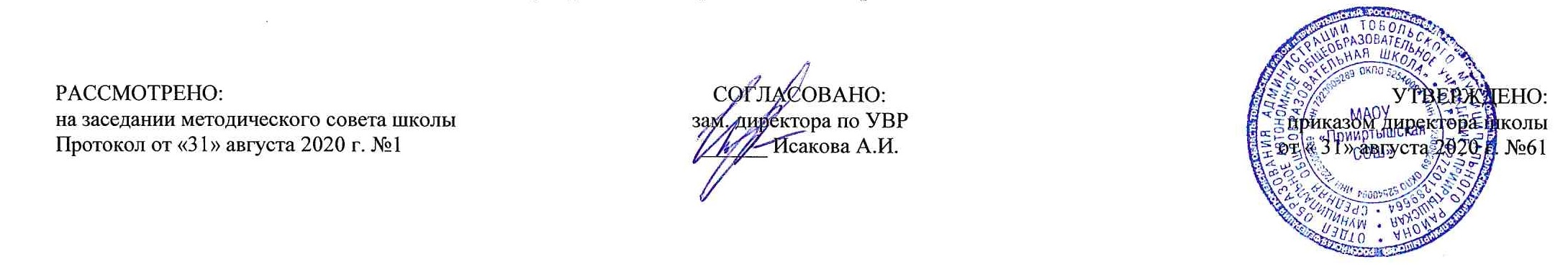 РАБОЧАЯ ПРОГРАММА по изобразительному искусствудля 1 классана 2020-2021 учебный годПланирование составлено в соответствии 	ФГОС НОО	Составитель программы: Сычева Н.И.,учитель начальных классов высшей квалификационной категориид. Епанчина2020 г.                                                                   Планируемые результаты освоения предмета «Изобразительное искусство»Изобразительное искусство:1) сформированность первоначальных представлений о роли изобразительного искусства в жизни человека, его роли в духовно-нравственном развитии человека;2) сформированность основ художественной культуры, в том числе на материале художественной культуры родного края, эстетического отношения к миру; понимание красоты как ценности; потребности в художественном творчестве и в общении с искусством;3) овладение практическими умениями и навыками в восприятии, анализе и оценке произведений искусства;4) овладение элементарными практическими умениями и навыками в различных видах художественной деятельности (рисунке, живописи, скульптуре, художественном конструировании), а также в специфических формах художественной деятельности, базирующихся на ИКТ (цифровая фотография, видеозапись, элементы мультипликации и пр.).В результате изучения изобразительного искусства при получении начального общего образования у обучающихся будут сформированы основы художественной культуры: представление о специфике изобразительного искусства, потребность в художественном творчестве и в общении с искусством, первоначальные понятия о выразительных возможностях языка искусства.Восприятие искусства и виды художественной деятельностиВыпускник научится:различать основные виды художественной деятельности (рисунок, живопись, скульптура, художественное конструирование и дизайн, декоративно-прикладное искусство) и участвовать в художественно-творческой деятельности, используя различные художественные материалы и приёмы работы с ними для передачи собственного замысла;различать основные виды и жанры пластических искусств, понимать их специфику;эмоционально-ценностно относиться к природе, человеку, обществу; различать и передавать в художественно-творческой деятельности характер, эмоциональные состояния и своё отношение к ним средствами художественного образного языка;узнавать, воспринимать, описывать и эмоционально оценивать шедевры своего национального, российского и мирового искусства, изображающие природу, человека, различные стороны (разнообразие, красоту, трагизм и т.д.) окружающего мира и жизненных явлений;приводить примеры ведущих художественных музеев России и художественных музеев своего региона, показывать на примерах их роль и назначение.Выпускник получит возможность научиться:воспринимать произведения изобразительного искусства; участвовать в обсуждении их содержания и выразительных средств; различать сюжет и содержание в знакомых произведениях;видеть проявления прекрасного в произведениях искусства (картины, архитектура, скульптура и т.д.), в природе, на улице, в быту;высказывать аргументированное суждение о художественных произведениях, изображающих природу и человека в различных эмоциональных состояниях.Азбука искусстваКак говорит искусство?Выпускник научится:создавать простые композиции на заданную тему на плоскости и в пространстве;использовать выразительные средства изобразительного искусства: композицию, форму, ритм, линию, цвет, объём, фактуру; различные художественные материалы для воплощения собственного художественно-творческого замысла;различать основные и составные, тёплые и холодные цвета; изменять их эмоциональную напряжённость с помощью смешивания с белой и чёрной красками; использовать их для передачи художественного замысла в  собственной учебно-творческой деятельности;создавать средствами живописи, графики, скульптуры, декоративно- прикладного искусства образ человека: передавать на плоскости и в объёме пропорции лица, фигуры; передавать характерные черты внешнего облика, одежды, украшений человека;наблюдать, сравнивать, сопоставлять и анализировать пространственную форму предмета; изображать предметы различной формы;использовать простые формы для создания выразительных образов в живописи, скульптуре, графике, художественном конструировании;использовать декоративные элементы, геометрические, растительные узоры для украшения своих изделий и предметов быта; использовать ритм и стилизацию форм для создания орнамента; передавать в собственной художественно-творческой деятельности специфику стилистики произведений народных художественных промыслов в России (с учётом местных условий).Выпускник получит возможность научиться:пользоваться средствами выразительности языка живописи, графики, скульптуры, декоративно-прикладного искусства, художественного конструирования в собственной художественно-творческой деятельности;передавать разнообразные эмоциональные состояния, используя различные оттенки цвета, при создании живописных композиций на заданные темы;моделировать новые формы, различные ситуации путём трансформации известного, создавать новые образы природы, человека, фантастического существа и построек средствами изобразительного искусства и компьютерной графики;выполнять простые рисунки и орнаментальные композиции, используя язык компьютерной графики в программе Paint.Значимые темы искусства.О чём говорит искусство?Выпускник научится:осознавать значимые темы искусства и отражать их в собственной художественно-творческой деятельности;выбирать художественные материалы, средства художественной выразительности для создания образов природы, человека, явлений и передачи своего отношения к ним; решать художественные задачи (передавать характер и намерения объекта — природы, человека, сказочного героя, предмета, явления и т.д. — в живописи, графике и скульптуре, выражая своё отношение к качествам данного объекта) с опорой на правила перспективы, цветоведения, усвоенные способы действия.Выпускник получит возможность научиться:видеть, чувствовать и изображать красоту и разнообразие природы, человека, зданий, предметов;понимать и передавать в художественной работе разницу представлений о красоте человека в разных культурах мира; проявлять терпимость к другим вкусам и мнениям;изображать пейзажи, натюрморты, портреты, выражая своё отношение к ним;изображать многофигурные композиции на значимые жизненные темы и участвовать в коллективных работах на эти темы.                                                 Содержание предмета «Изобразительное искусство»Три вида художественной деятельности (изобразительная, декоративная, конструктивная), определяющие все многообразие визуальных пространственных искусств, — основа познания единства мира этих визуальных искусств. Игровая, образная форма приобщения к искусству: три Брата-Мастера — Мастер Изображения, Мастер Украшения и Мастер Постройки. Уметь видеть в окружающей жизни работу того или иного Брата-Мастера — интересная игра, с которой начинается познание связей искусства с жизнью. Первичное освоение художественных материалов и техник.Раздел 1. Ты учишься изображать (9ч)Мастер Изображения учит видеть и изображать. Первичный опыт работы художественными материалами, эстетическая оценка их выразительных возможностей.Пятно, объем, линия, цвет — основные средства изображения.Овладение первичными навыками изображения на плоскости с помощью линии, пятна, цвета. Овладение первичными навыками изображения в объеме.Изображения всюду вокруг насИзображения в жизни человека. Изображая мир, учимся его видеть и понимать. Развитие наблюдательности и аналитических возможностей глаза. Формирование поэтического видения мира.Предмет «Изобразительное искусство». Чему мы будем учиться на уроках изобразительного искусства. Кабинет искусства — художественная мастерская. Выставка детских работ и первый опыт их обсуждения.Знакомство с Мастером Изображения.Мастер Изображения учит видетьКрасота и разнообразие окружающего мира природы.Развитие наблюдательности. Эстетическое восприятие деталей природы. Знакомство с понятием «форма». Сравнение по форме различных листьев и выявление ее геометрической основы. Использование этого опыта в изображении разных по форме деревьев.Сравнение пропорций частей в составных, сложных формах (например, из каких простых форм состоит тело у разных животных).Изображать можно пятномРазвитие способности целостного обобщенного видения.Пятно как способ изображения на плоскости. Образ на плоскости. Роль воображения и фантазии при изображении на основе пятна.Тень как пример пятна, которое помогает увидеть обобщенный образ формы.Метафорический образ пятна в реальной жизни (мох на камне, осыпь на стене, узоры на мраморе в метро и т. д.).Образ на основе пятна в иллюстрациях известных художников (Т. Маврина, Е. Чарушин, В. Лебедев, М. Митурич и др.) к детским книгам о животных.Изображать можно в объемеОбъемные изображения.Отличие изображения в пространстве от изображения на плоскости. Объем, образ в трехмерном пространстве.Выразительные, т. е. образные (похожие на кого-то), объемные объекты в природе (пни, камни, коряги, сугробы и др.). Развитие наблюдательности и фантазии при восприятии объемной формы.Целостность формы.Приемы работы с пластилином. Лепка: от создания большой формы к проработке деталей. Превращения (изменение) комка пластилина способами вытягивания и вдавливания.Лепка птиц и зверей.Изображать можно линиейЗнакомство с понятиями «линия» и «плоскость».Линии в природе.Линейные изображения на плоскости.Повествовательные возможности линии (линия — рассказчица).Разноцветные краскиЗнакомство с цветом. Краски гуашь.Навыки работы гуашью.Организация рабочего места.Цвет. Эмоциональное и ассоциативное звучание цвета (что напоминает цвет каждой краски?).Проба красок. Ритмическое заполнение листа (создание красочного коврика).Изображать можно и то, что невидимо (настроение)Выражение настроения в изображении.Изображать можно не только предметный мир, но и мир наших чувств (невидимый мир). Эмоциональное и ассоциативное звучание цвета. Какое настроение вызывают разные цвета?Как изобразить радость и грусть? (Изображение с помощью цвета и ритма может быть беспредметным.)Художники и зрители (обобщение темы)Художники и зрители. Первоначальный опыт художественного творчества и опыт восприятия искусства. Восприятие детской изобразительной деятельности.Учимся быть художниками, учимся быть зрителями. Итоговая выставка детских работ по теме. Начальное формирование навыков восприятия и оценки собственной художественной деятельности, а также деятельности одноклассников.Начальное формирование навыков восприятия станковой картины.Знакомство с понятием «произведение искусства». Картина. Скульптура. Цвет и краски в картинах художников.Художественный музей.Раздел 2. Ты украшаешь. (8 ч)Украшения в природе. Красоту нужно уметь замечать. Люди радуются красоте и украшают мир вокруг себя. Мастер Украшения учит любоваться красотой.Основы понимания роли декоративной художественной деятельности в жизни человека. Мастер Украшения — мастер общения, он организует общение людей, помогая им наглядно выявлять свои роли.Первичный опыт владения художественными материалами и техниками (аппликация, бумагопластика, коллаж, монотипия). Первичный опыт коллективной деятельности.Мир полон украшенийУкрашения в окружающей действительности. Разнообразие украшений (декор). Люди радуются красоте и украшают мир вокруг себя.Знакомство с Мастером Украшения. Мастер Украшения учит любоваться красотой, развивать наблюдательность; он помогает сделать жизнь красивей; он учится у природы.Цветы — украшение Земли. Цветы украшают все наши праздники, все события нашей жизни. Разнообразие цветов, их форм, окраски, узорчатых деталей.Красоту надо уметь замечатьРазвитие наблюдательности. Опыт эстетических впечатлений от красоты природы.Мастер Украшения учится у природы и помогает нам увидеть ее красоту. Яркая и неброская, тихая и неожиданная красота в природе.Многообразие и красота форм, узоров, расцветок и фактур в природе.Знакомство с новыми возможностями художественных материалов и новыми техниками. Развитие навыков работы красками, цветом.Симметрия, повтор, ритм, свободный фантазийный узор. Знакомство с техникой монотипии (отпечаток красочного пятна).Графические материалы, фантазийный графический узор (на крыльях бабочек, чешуйки рыбок и т. д.).Выразительность фактуры.Соотношение пятна и линии.Объемная аппликация, коллаж, простые приемы бумагопластики.Предлагаемые сюжеты заданий: «Узоры на крыльях бабочек», «Красивые рыбы», «Украшения птиц».Узоры, которые создали людиКрасота узоров (орнаментов), созданных человеком. Разнообразие орнаментов и их применение в предметном окружении человека.Мастер Украшения — мастер общения, он организует общение людей, помогая им наглядно выявлять свои роли.Природные и изобразительные мотивы в орнаменте.Образные и эмоциональные впечатления от орнаментов.Где можно встретить орнаменты? Что они украшают?Как украшает себя человекУкрашения человека рассказывают о своем хозяине.Что могут рассказать украшения? Какие украшения бывают у разных людей?Когда и зачем украшают себя люди?Украшения могут рассказать окружающим, кто ты такой, каковы твои намерения.Мастер Украшения помогает сделать праздник (обобщение темы)Без праздничных украшений нет праздника. Подготовка к Новому году.Традиционные новогодние украшения. Новогодние гирлянды, елочные игрушки. Украшения для новогоднего карнавала.Новые навыки работы с бумагой и обобщение материала всей темы.Раздел 3. Ты строишь. (11 ч)Первичные представления о конструктивной художественной деятельности и ее роли в жизни человека. Художественный образ в архитектуре и дизайне.Мастер Постройки — олицетворение конструктивной художественной деятельности. Умение видеть конструкцию формы предмета лежит в основе умения рисовать. Разные типы построек. Первичные умения видеть конструкцию, т. е. построение предмета.Первичный опыт владения художественными материалами и техниками конструирования. Первичный опыт коллективной работы.Постройки в нашей жизниПервичное знакомство с архитектурой и дизайном. Постройки в окружающей нас жизни.Постройки, сделанные человеком. Строят не только дома, но и вещи, создавая для них нужную форму — удобную и красивую.Знакомство с Мастером Постройки, который помогает придумать, как будут выглядеть разные дома или вещи, для кого их строить и из каких материалов.Дома бывают разнымиМногообразие архитектурных построек и их назначение.Соотношение внешнего вида здания и его назначения. Из каких частей может состоять дом? Составные части (элементы) дома (стены, крыша, фундамент, двери, окна и т. д.) и разнообразие их форм.Домики, которые построила природаПриродные постройки и конструкции.Многообразие природных построек (стручки, орешки, раковины, норки, гнезда, соты и т. п.), их формы и конструкции.Мастер Постройки учится у природы, постигая формы и конструкции природных домиков.Соотношение форм и их пропорций.Дом снаружи и внутриСоотношение и взаимосвязь внешнего вида и внутренней конструкции дома.Назначение дома и его внешний вид.Внутреннее устройство дома, его наполнение. Красота и удобство дома.Строим городКонструирование игрового города.Мастер Постройки помогает придумать город. Архитектура. Архитектор. Планирование города. Деятельность художника-архитектора.Роль конструктивной фантазии и наблюдательности в работе архитектора.Приемы работы в технике бумагопластики. Создание коллективного макета.Все имеет свое строениеКонструкция предмета.Формирование первичных умений видеть конструкцию предмета, т. е. то, как он построен.Любое изображение — взаимодействие нескольких простых геометрических форм.Строим вещиКонструирование предметов быта.Развитие первичных представлений о конструктивном устройстве предметов быта.Развитие конструктивного мышления и навыков постройки из бумаги.Знакомство с работой дизайнера: Мастер Постройки придумывает форму для бытовых вещей. Мастер Украшения в соответствии с этой формой помогает украшать вещи. Как наши вещи становятся красивыми и удобными?Город, в котором мы живем (обобщение темы)Создание образа города.Прогулка по родному городу или селу с целью наблюдения реальных построек: рассмотрение улицы с позиции творчества Мастера Постройки.Анализ формы домов, их элементов, деталей в связи с их назначением. Разнообразие городских построек. Малые архитектурные формы, деревья в городе.Создание образа города (коллективная творческая работа или индивидуальные работы).Первоначальные навыки коллективной работы над панно (распределение обязанностей, соединение частей или элементов изображения в единую композицию). Обсуждение работы.Раздел 4. Изображение, украшение, постройка всегда помогают друг другу (5 ч)Общие начала всех пространственно-визуальных искусств — пятно, линия, цвет в пространстве и на плоскости. Различное использование в разных видах искусства этих элементов языка.Изображение, украшение и постройка — разные стороны работы художника и присутствуют в любом произведении, которое он создает.Наблюдение природы и природных объектов. Эстетическое восприятие природы. Художественно-образное видение окружающего мира.Навыки коллективной творческой деятельности.Три Брата-Мастера всегда трудятся вместеВзаимодействие трех видов художественной деятельности.Три вида художественной деятельности участвуют в процессе создания практической работы и в анализе произведений искусства.Три вида художественной деятельности (три Брата-Мастера) как этапы, последовательность создания произведения. Три Брата-Мастера неразлучны. Они постоянно помогают друг другу, но у каждого Мастера своя работа, свое назначение (своя социальная функция).В конкретной работе один из Мастеров всегда главный, он определяет назначение работы, т.е., что это — изображение, украшение или постройка.Выставка лучших работ учащихся. Обсуждение выставки.«Сказочная страна». Создание панноСоздание коллективного панно.Изображение сказочного мира. Мастера помогают увидеть мир сказки и воссоздать его.Коллективная работа с участием всех учащихся класса.Выразительность размещения элементов коллективного панно.«Праздник весны». Конструирование из бумагиКонструирование из бумаги объектов природы.Развитие наблюдательности и изучение природных форм. Весенние события в природе (прилет птиц, пробуждение жучков, стрекоз, букашек и т. д.).Конструирование из бумаги объектов природы (птицы, божьи коровки, жуки, стрекозы, бабочки) и украшение их.Урок любования. Умение видетьВосприятие красоты природы.Экскурсия в природу. Наблюдение живой природы с точки зрения трех Мастеров.Просмотр слайдов и фотографий с выразительными деталями весенней природы (ветки с распускающимися почками, цветущими сережками, травинки, подснежники, стволы деревьев, насекомые).Повторение темы «Мастера Изображения, Украшения и Постройки учатся у природы». Братья-Мастера помогают рассматривать объекты природы: конструкцию (как построено), декор (как украшено).Здравствуй, лето! (обобщение темы)Красота природы восхищает людей, ее воспевают в своих произведениях художники.Образ лета в творчестве российских художников. Картина и скульптура. Репродукция.Умение видеть. Развитие зрительских навыков.Создание композиции по впечатлениям от летней природы.Тематическое планирование                                                                                                                                                                                                                                        Приложение 1.                                                                                       Календарно - тематический план№ п\п                          Разделы, темыКол-во часов по рабочей программе1Ты изображаешь. Знакомство с Мастером Изображения Изображения всюду вокруг нас.Мастер Изображения учит видеть.Изображать можно пятном.Изображать можно в объеме. Изображать можно линией.Разноцветные краски.Изображать можно и то, что невидимо (настроение)Разноцветные краскиХудожники и зрители (обобщение темы).9 ч.2Раздел 2: Ты украшаешь. Знакомство с Мастером УкрашенияМир полон украшений.  Цветы.Красоту надо уметь замечатьУзоры на крыльях. Ритм пятенКрасивые рыбы. МонотипияУкрашение птиц. Объемная аппликацияУзоры, которые создали люди.Как украшает себя человек.Мастер Украшения помогает сделать праздник (обобщение темы)8 ч.3Ты строишь. Знакомство с Мастером ПостройкиПостройки в нашей жизни.Постройки в нашей жизни.Дома бывают разнымиДомики, которые построила природа.Какие можно придумать дома.Дом снаружи и внутри. Строим городВсе имеет свое строение. Строим вещи.Город, в котором мы живем (обобщение темы)Памятники архитектуры. Образ городаГород, в котором мы живем (обобщение темы)Памятники архитектуры. Образ города11ч.4Раздел 4: Изображение, украшение, постройка всегда помогают друг другуТри Брата-Мастера всегда трудятся вместе.«Сказочная страна». Создание панно.«Праздник весны». Конструирование из бумаги.Урок любования. Умение видеть.Здравствуй, лето!  5 ч.                                                                                                                                                                  Итого 1 четверть7                                                                                                                                                                   Итого 2 четверть8                                                                                                                                                                  Итого 3 четверть8                                                                                                                                                                 Итого 4 четверть10                                                                                                                                                                 Итого за год33 ч.№п/п                   ТемаТип урокаформа проведения         Планируемые предменые результатыДата по плануДата по фактуРаздел 1. Ты изображаешь. Знакомство с Мастером Изображения (9 ч).Раздел 1. Ты изображаешь. Знакомство с Мастером Изображения (9 ч).Раздел 1. Ты изображаешь. Знакомство с Мастером Изображения (9 ч).Раздел 1. Ты изображаешь. Знакомство с Мастером Изображения (9 ч).Раздел 1. Ты изображаешь. Знакомство с Мастером Изображения (9 ч).Раздел 1. Ты изображаешь. Знакомство с Мастером Изображения (9 ч).1Изображения всюду вокруг нас.Урок методологической направлен-ностиУрок-играНаучится: составлять описательный рассказ; находить в окружающей действительности изображения, сделанные художниками08.092Мастер Изображения учит видеть.Урок открытие нового знанияНаучится: видеть различия в строении деревьев, форме листьев, цвете; собирать материал для гербария15.093Изображать можно пятном.Урок-сказкаНаучится: определять линию горизонта; выявлять цветовое соотношение неба, земли; наблюдать за объектами живой и неживой природы22.094Изображать можно в объеме. Урок-сказкаНаучится: определять основные пропорции, характерные формы деревьев, жилых построек; обобщать наблюдения29.095Изображать можно линией.Урок открытие нового знанияНаучится превращать произвольно сделанное краской и кистью пятно в изображение зверюшки.06.106Разноцветные краски.Урок открытие нового знанияНаучится превращать комок пластилина в птицу или зверушку способами вытягивания и вдавливания (работа с  пластилином)13.107Изображать можно и то, что невидимо (настроение)Урок-фантазияНаучится делать линией рисунок на тему «Расскажи нам о себе»20.108Разноцветные краскиУрок открытие нового знанияНаучится: рисовать то, что каждая краска напоминает; радоваться общению с красками03.119Художники и зрители (обобщение темы).Урок методологической направлен-ностипутешествиеНаучится: воспринимать произведения искусства; оценивать работы товарищей10.11Раздел 2. Ты украшаешь. Знакомство с Мастером Украшения (8 ч)Раздел 2. Ты украшаешь. Знакомство с Мастером Украшения (8 ч)Раздел 2. Ты украшаешь. Знакомство с Мастером Украшения (8 ч)Раздел 2. Ты украшаешь. Знакомство с Мастером Украшения (8 ч)Раздел 2. Ты украшаешь. Знакомство с Мастером Украшения (8 ч)Раздел 2. Ты украшаешь. Знакомство с Мастером Украшения (8 ч)10Мир полон украшений.  Цветы.Урок открытие нового знанияНаучится: видеть украшения в окружающих предметах; украшать – разрисовывать цветы-заготовки17.1111Красоту надо уметь замечатьУрок открытие нового знанияНаучится: видеть красоту природы, многообразие узоров в природе; использовать новые художественные техники и материалы24.1112Узоры на крыльях.Ритм пятенУрок открытие нового знанияНаучится: рисовать бабочку крупно, на весь лист; делать симметричный узор на крыльях, передавая узорчатую красоту01.1213Красивые рыбы. МонотипияУрок открытие нового знанияНаучится: видеть красоту разнообразных поверхностей; украшать рыбок узорами чешуи в технике монотипии Материал разной фактуры. Коллаж08.1214Украшение птиц. Объемная аппликацияУрок открытие нового знанияНаучится: рисовать птицу крупно, на весь лист; делать симметричный узор на крыльях, передавая узорчатую красоту15.1215Узоры, которые создали люди.Урок открытие нового знанияНаучится: придумывать свой орнамент; образно, свободно писать красками и кистью эскиз на листе бумаг22.1216Как украшает себя человек.Урок открытие нового знанияНаучится узнавать и изображать сказочных персонажей по свойственным им украшениям12.0117Мастер Украшения помогает сделать праздник (обобщение темы)Урок методологической направлен-ностиНаучится создавать праздничные украшения из цветной бумаги для новогодней елки19.01                                                                          Раздел 3. Ты строишь Знакомство с Мастером Постройки (11 ч)                                                                          Раздел 3. Ты строишь Знакомство с Мастером Постройки (11 ч)                                                                          Раздел 3. Ты строишь Знакомство с Мастером Постройки (11 ч)                                                                          Раздел 3. Ты строишь Знакомство с Мастером Постройки (11 ч)                                                                          Раздел 3. Ты строишь Знакомство с Мастером Постройки (11 ч)                                                                          Раздел 3. Ты строишь Знакомство с Мастером Постройки (11 ч)18Постройки в нашей жизни.Урок открытие нового знанияНаучится придумывать и изображать сказочный дом для себяи своих друзей или сказочные дома героев детских книг26.0119Постройки в нашей жизни.Урок открытие нового знанияНаучится придумывать и изображать сказочный дом для себяи своих друзей или сказочные дома героев детских книг02.0220Дома бывают разнымиУрок открытие нового знанияНаучится: видеть домики в любом предмете; изображать сказочные домики в форме различных предметов09.0221Домики, которые построила природа.Урок открытие нового знанияНаучится изображать фантазийные дома (в виде букв алфавита, бытовых предметов и др.), их вид снаружи и внутри02.0322Какие можно придумать дома.Урок открытие нового знанияНаучится строить домик путем складывания бумажного цилиндра, его сгибания и добавления необходимых частей09.0323Дом снаружи и внутри.Урок открытие нового знанияНаучится понимать взаимосвязь внешнего вида и внутренней конструкции дома.16.0324Строим городУрок открытие нового знанияНаучится строить домик путем складывания бумажного цилиндра, его сгибания и добавления необходимых частей30.0325Все имеет свое строение.Урок открытие нового знанияНаучится создавать из простых геометрических форм изображения животных в технике аппликации.06.0426Строим вещи.Урок открытие нового знанияНаучится конструировать из бумаги упаковки 
и украшать их, производя правильных порядок учебных действий13.0427Город, в котором мы живем (обобщение темы)Памятники архитектуры. Образ городаУрок методологической направлен-ностиНаучится: создавать работу по впечатлению после экскурсии; описывать архитектурные впечатления20.0428Город, в котором мы живем (обобщение темы)Памятники архитектуры. Образ городаУрок методологической направлен-ностиНаучится: создавать работу по впечатлению после экскурсии; описывать архитектурные впечатления27.04Раздел 4. Изображение, украшение, постройка всегда помогают друг другу (5ч)Раздел 4. Изображение, украшение, постройка всегда помогают друг другу (5ч)Раздел 4. Изображение, украшение, постройка всегда помогают друг другу (5ч)Раздел 4. Изображение, украшение, постройка всегда помогают друг другу (5ч)Раздел 4. Изображение, украшение, постройка всегда помогают друг другу (5ч)Раздел 4. Изображение, украшение, постройка всегда помогают друг другу (5ч)29Три Брата-Мастера всегда трудятся вместе «Праздник весны».Урок открытие нового знания Научатся смотреть и обсуждать рисунки, скульптуры, выделяя  в них работу каждого из МастеровНаучится: создавать коллективную работу; определять, что в работе было постройкой, украшением, изображением04.0530«Сказочная страна». Создание панно.Урок-сказкаНаучится: создавать изображение на заданную тему; самостоятельно подбирать материал для работы11.0531Разноцветные жукиУрок открытие нового знанияНаучится: создавать коллективную работу; определять, что в работе было постройкой, украшением, изображением18.0532Времена года. Весенний пейзаж.  Пейзаж. Настроение в рисункеУрок открытие нового знанияНаучится: выявлять изменения в природе с приходом весны; изображать пейзаж на заданную темуНаучится: самостоятельно выделять этапы работы; определять художественные задачи и художественные средства25.0533Здравствуй, лето! (обобщение темы)Урок методологической направлен-ностиНаучится: рассматривать произведения известных художников: картины и скульптуры; создавать композицию по впечатлениям от летней природы25.05